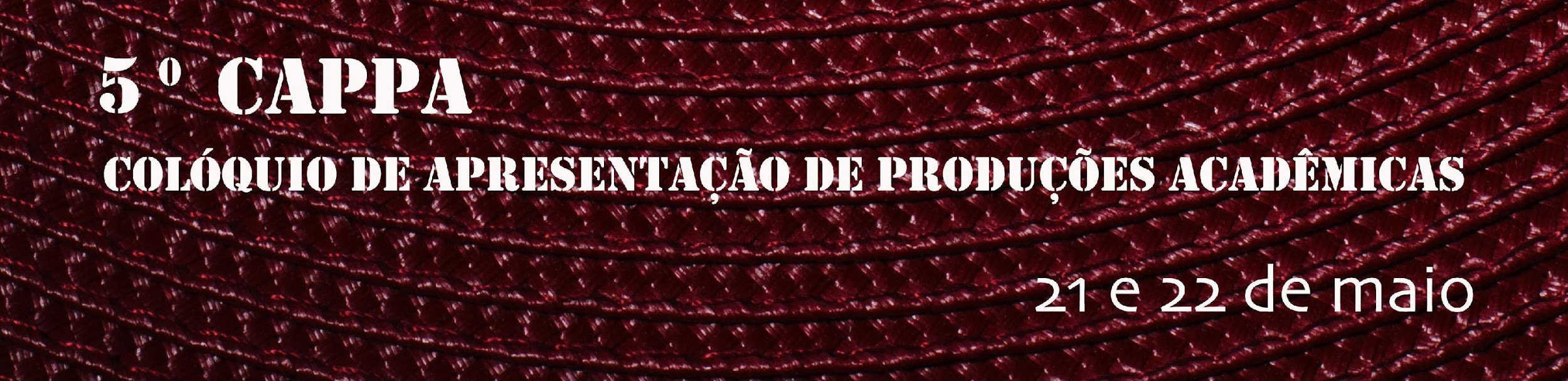 Edital 5o CaPPa 2018O Colóquio de Apresentação de Produções Acadêmicas divulga a chamada de trabalhos para o evento que se realizará de 21 a 22 de maio de 2018, prioritariamente no período vespertino, na Faculdade de Informação e Comunicação da Universidade Federal de Goiás, em Goiânia, Goiás, Brasil. 1. Do TemaNeste ano de 2018, o Curso de Comunicação Social – Publicidade e Propaganda da Faculdade de Informação e Comunicação, da Universidade Federal de Goiás tem diversas razões para observar as produções acadêmicas de docentes, discentes e suas parceiras com pesquisadores externos. Tem recém completos vinte anos de existência, inicia um currículo novo cuja construção do conhecimento diversifica as opções discentes na graduação em quatro eixos temáticos (Epistemológico, Imagem e Som, Criativo e Estratégico), vivencia uma renovação em termos pesquisa com o doutoramento docente e, como consequência de um trabalho sistemático, conquistou a pontuação máxima (5) no Exame Nacional de Desempenho de Estudantes (Enade), que avalia o rendimento dos alunos dos cursos de graduação com o objetivo de avaliar a qualidade da formação. Neste espírito de aperfeiçoamento da formação, a quinta edição do Colóquio de Apresentação de Produções Acadêmicas do Curso de Comunicação Social – Publicidade e Propaganda amplia seus horizontes abrindo chamada pública de trabalhos que dialoguem com a temática dos GTs divulgados neste edital e publicizados no site https://cappa.fic.ufg.br. 2. Da estrutura O evento será organizado com 1 (uma) conferência de abertura e 1 (uma) de fechamento com duração de, no máximo, 1 hora. Para ambas, docentes do curso de Comunicação Social – Publicidade e Propaganda e de Universidades parceiras serão convidados a apresentar recortes de suas pesquisas de doutoramento como estratégia de compartilhamento de conhecimento. Após as conferências, o público será convidado a participar dos Grupos de Trabalhos (GTs), que contarão com a apresentação oral de produções acadêmicas aceitas no evento. Os proponentes do GTs são os seus coordenadores e são responsáveis por moderar as apresentações das comunicações orais. Cada GT aceitará até 12 trabalhos. Cada participante terá, no máximo, 15 (quinze) minutos para a comunicação de seu trabalho. Os coordenadores dos GTs deverão reservar para o final de cada mesa, no mínimo, 15 (quinze) minutos para debate.São estes os GTs:GT1  Marketing, Estratégia e ContemporaneidadeEste grupo de trabalho se interessa por pesquisas e análises/elementos práticos que discutam ou apresentem como o marketing, a comunicação, o planejamento estratégico, a inteligência competitiva, dentre outros, têm sido utilizados para a gestão contemporânea das marcas, do marketing e da comunicação. GT2 Caiu na rede, ainda é cinema?Este grupo de trabalho se interessa por experimentações práticas e análises de produções audiovisuais que tratem das relações entre o audiovisual e as streamings de difusão de narrativas pela rede mundial de computadores. Abrimos espaço para discussão produções e análise de audiovisual, compreendendo o vídeo, a TV e o cinema, mas também arte contemporânea, mídias interativas, todas estas narrativas disseminadas no contexto das tecnologias digitais. GT3 Criatividade em práticaProcessos criativos em publicidade. Produções audiovisuais (não necessariamente publicitárias). Criação de aplicativos e interfaces digitais. Este Grupo de Trabalho se interessa por produções que tragam os processos de criatividade materializados em peças gráficas, audiovisuais, digitais, campanhas, conceitos de comunicação e identidade visual. No resumo expandido devem ser apresentados fundamentos teóricos utilizados para o processo criativo e/ou produção dos materiais.  GT4 Comunicação, Narrativa e TecnologiaStorytelling e gameficiação. Videogame como mídia narrativa. Design, cidades e cartografias digitais. Narrativa, criação e produção em publicidade. Novas tecnologias e os novos modos de se contar uma história. GT5 Imagem FotográficaPesquisas teórico-práticas na área da fotografia. Abordagens históricas e estéticas, a partir de textos que reflitam sobre o fazer fotográfico, pela produção de narrativas visuais, ensaios fotográficos artísticos e fotografias publicitárias avulsas ou dentre de uma campanha publicitária. Análise de imagens fotográficas a fim de pensá-las como participantes de práticas sociais e culturais.2.1 Da inscrição O evento oferece 2 (duas) modalidades de participação: com apresentação de comunicação e como ouvinte, sendo ambas certificadas para fins de horas complementares. Nas duas modalidades de participação, é obrigatório fazer inscrição pelo formulário, no seguinte link:<https://goo.gl/forms/QAJqWMOrYk7OxuLM2>. A modalidade de participação com apresentação de comunicação deve usar o template do evento disponível nos anexos deste edital. A comunicação deve ser salva em um drive e gerar um link compartilhável com o email do CAPPA - Colóquio Apresentação de Produções Acadêmicas <cappa.ufg@gmail.com>. O link do texto submetido será solicitado na hora de preencher o formulário de inscrição. Somente os autores inscritos terão suas comunicações avaliadas. As normas para submissão de trabalhos exigidas e os formatos das comunicações devem ser observados sob pena dos trabalhos serem recusados. Cada autor e cada co-autor podem se inscrever com, no máximo, dois trabalhos, podendo ser do mesmo GT ou de GTs diferentes.Obs.: Haverá inscrição para ouvintes de acordo com as vagas disponíveis.2.2 Das PublicaçõesAs comunicações aprovadas e efetivamente apresentadas durante o 5o Colóquio para Apresentação de Produções Acadêmicas (CaPPa) serão publicadas integralmente nos Anais, desde que cumpram todas as exigências deste Edital.2.3 Dos Formatos das Comunicações e Normas de SubmissãoO evento aceita os seguintes formatos de comunicações: Projetos Experimentais – oriundos de projetos teórico-práticos realizados dentro de disciplinas e projetos de pesquisa e extensão.Relatório de 5 a 7 páginas, fonte Times New Roman, entrelinha 1,5, seguindo o template e as normas do anexo 1. Artigos – oriundos de discussões e análises teórico-práticas realizadas dentro de disciplinas e projetos de pesquisa e extensão.Normas para produção: Artigo de 8 a 10 páginas, fonte Times New Roman, entrelinha 1,5, seguindo o template e as normas do anexo 2. TCC Destaque – oriundos de indicações feita pelo/a orientador/a do Trabalho de Conclusão de Curso (TCC) para participar dos GTs em posição de destaque pela qualidade da pesquisa, seja ela de natureza monográfica ou experimental. Normas para produção: Artigo de 8 a 10 páginas, fonte Times New Roman, entrelinha 1,5, seguindo o template e as normas do anexo 2 (é o mesmo modelo do artigo). Projetos de Pesquisa – oriundos de discussões teórico-práticas realizadas dentro de disciplinas e projetos de pesquisa e extensão.Normas para produção: Projeto de pesquisa 5 a 7 páginas, fonte Times New Roman, entrelinha 1,5, seguindo o template e as normas do anexo 3. - Narrativas Visuais – oriundas de produções realizadas dentro de disciplinas, projetos de pesquisa e extensão que discutem a imagem.  Normas para produção: Texto de 4 a 7 páginas com a descrição da narrativa visual e o seu conceito. Para narrativas visuais com imagens fixas, coloque o número de imagens, formato para impressão e montagem e as imagens da narrativa. Para narrativas visuais com imagens em movimento, coloque a duração e condições para exibição e prints de cenas. fonte Times New Roman, entrelinha 1,5, seguindo o template e as normas do anexo 4.PRÊMIO MELHOR NARRATIVA VISUALA melhor narrativa visual será indicada para participar de uma segunda seleção a fim de compor a exposição coletiva dos pesquisadores-artistas do Núcleo de Pesquisa em Teoria da Imagem (NPTI) que ocorrerá no segundo semestre de 2018.Obs.: Em todos os formatos de comunicações, a submissão deve ser feita no template (vide anexos 1 a 4) do evento sob pena do trabalho ser excluído.  2.4 Da Avaliação dos Trabalhos Os trabalhos submetidos ao 5o CaPPa serão avaliados por meio de parecer cego pela comissão científica do evento, podendo ser: a) aceito; b) aceito com correções ou c) recusado. Caso o trabalho seja aceito com correções (opção b), o mesmo deverá ser corrigido de acordo com as indicações dos pareceristas e reenviado ao email do 5o CAPPA - Colóquio Apresentação de Produções Acadêmicas <cappa.ufg@gmail.com> para nova avaliação. Caso não seja reenviado, o trabalho está excluído do evento. 2.5 Do Cronograma Até 20 de abril de 2018: data limite para inscrição com apresentação de comunicação.Até 20 de abril de 2018: data limite para submissão de comunicações ao email do 5o CAPPA – Colóquio Apresentação de Produções Acadêmicas <cappa.ufg@gmail.com>. As comunicações devem estar de acordo com o formato descrito neste Edital CaPPa 2018 e todos os autores devem fazer a sua inscrição via formulário. Até 30 de abril de 2018: Data limite para o recebimento dos pareceres (atividade interna).Até 7 de maio de 2018: Data limite para o recebimento das correções (em caso de aprovação de comunicação com exigência de alteração).Até 14 de maio de 2018: Divulgação das comunicações aceitas e da programação final do evento. Até 14 de maio de 2018: data limite para inscrição na modalidade ouvinte. 21 e 22 de maio de 2017: 5o CAPPA - Colóquio Apresentação de Produções Acadêmicas2.6. Da publicação dos Anais (ISSN 2527 1350)Os textos serão publicados após a realização do evento. Apenas os textos apresentados nos respectivos GTs serão publicados.